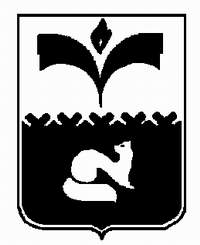 КОНТРОЛЬНО-СЧЕТНАЯ ПАЛАТА  ГОРОДА ПОКАЧИХанты-Мансийский автономный округ – Югра ПРИКАЗ От 04.02.2014                                                                                                        № 5О внесении изменений в план работы контрольно-счетной палаты города Покачи на 1-е полугодие 2014 годаВ связи с необходимостью внесения изменений в план работы контрольно-счетной палаты города ПокачиП Р И К А З Ы В А Ю:В соответствии с подпунктом 1 пункта 5 статьи 5 Регламента контрольно-счетной палаты города Покачи, утвержденного приказом председателя контрольно-счетной палаты города Покачи от 04.12.2013 №35 внести изменения в план работы контрольно-счетной палаты на 1-е полугодие 2014 года (приложение №1).В соответствии с пунктом 5 статьи 5 Регламента контрольно-счетной палаты города Покачи, утвержденного приказом председателя контрольно-счетной палаты города Покачи от 04.12.2013 №35 предоставить данный план работы главе города и председателю Думы. Разместить, план работы контрольно-счетной палаты в новой редакции, на официальном сайте Думы города.Ответственность за исполнение приказа возложить на заместителя председателя контрольно-счетной палаты Михайлюк Н.К.Основание:Статья 5 Регламента контрольно-счетной палаты города Покачи.Председатель контрольно-счетной палаты города Покачи                                                   Н.М. СуминаПриложение к приказу председателя контрольно-счетной палаты города Покачиот 04.02.2014 № 5План работы контрольно-счетной палаты города Покачи на 1-е полугодие 2014 года.№ п/пОбъект проверкиЦель проведения проверкиПериод исполненияОтветственные исполнителиПримечание 123451. Контрольная деятельность1. Контрольная деятельность1. Контрольная деятельность1. Контрольная деятельность1. Контрольная деятельность1Администрация города Покачи; МБОУ ДОД «ДЮСШ»; МБУ СОК «Звездный». Проверка целевого и эффективного использования средств, выделенных на реализацию краткосрочной целевой программы «Обеспечение условий для развития физической культуры и массового спорта в городе Покачи» за 2013 год, кроме средств, выделенных на выполнение муниципального задания. Январь-февраль. Заместитель председателя и инспектор контрольно-счетной палаты.В связи с производственной необходимостью продлен срок проведения проверки. 2Автономное учреждение ХМАО-Югры «Покачевская стоматологическая поликлиника»Тематическая проверка «Начисление компенсации при увольнении работника». Январь. Заместитель председателя и инспектор контрольно-счетной палаты.Проверка дополнительно включена по приказу председателя контрольно-счетной палаты.3Администрация города Покачи;муниципальные учреждения города, участвовавшие в реализации программы. Проверка целевого и эффективного использования средств, выделенных на реализацию программы  "Организация отдыха детей города Покачи в каникулярное время на 2013-2015 годы" за 2013 год.Проверка целевого и эффективного использования средств, выделенных на реализацию мероприятий по оздоровлению детей в рамках программы ХМАО-Югры «Дети Югры на 2011-2015 годы» за 2013 год кроме средств, выделенных на выполнение муниципального задания.Январь-февраль. Инспектор контрольно-счетной палаты.Объединение двух программ в одну проверку в связи с тем, что мероприятия программ объединены.4КУМИ;МУ «УКС».Проверка целевого и эффективного использования средств, выделенных на реализацию программы "Капитальный ремонт объектов муниципальной собственности города Покачи» за 2013 год.Январь-февраль. Инспектор контрольно-счетной палаты.5Администрация  города Покачи;МУ «УКС»;КУМИ. Проверка целевого и эффективного использования средств, выделенных на реализацию подпрограммы "Обеспечение комплексной безопасности и комфортных условий в учреждениях культуры" за 2013 год.Февраль. Заместитель председателя контрольно-счетной палаты.В связи с производственной необходимостью проверка программы переносится на 2 полугодие 2014 года. 6Администрация города Покачи, МУ «Управление капитального строительства», МКУ «Аварийно - спасательная служба», МКУ «Управление материально - технического обеспечения».Проверка целевого и эффективного использования средств, выделенных на реализацию муниципальной программы «Профилактика правонарушений на территории муниципального образования города Покачи на 2012 – 2014 годы» за 2012,  2013 годы.   Февраль. Инспектор контрольно-счетной палаты.7Администрация города Покачи;Комитет по управлению муниципальным имуществом;МУ «Управление капитального строительства»;муниципальные учреждения города Покачи.Проверка целевого и эффективного использования средств, выделенных на реализацию муниципальной программы «Энергосбережение и повышение энергетической эффективности в городе Покачи на 2010 – 2015 годы и на перспективу до 2020 года» за 2012,  2013 годы.   Февраль.Инспектор контрольно-счетной палаты.8Администрация и муниципальные учреждения города, участвовавшие в реализации программы. Проверка целевого и эффективного использования средств, выделенных на реализацию программы «Организация досуга населения города Покачи» за 2012 – 2013 годы, кроме средств, выделенных на содержание учреждений.  Март. Заместитель председателя контрольно-счетной палаты.9Муниципальное учреждение "Управление капитального строительства";  администрация города;КУМИ;коммунальные  организации города в рамках получения субсидий.  Проверка целевого и эффективного использования средств, выделенных на реализацию программы комплексного развития систем коммунальной инфраструктуры города Покачи за 2013 год.Март-апрель. Инспектор контрольно-счетной палаты.10Администрация города Покачи (управление по вопросам безопасности, гражданской обороны и чрезвычайных ситуаций администрации города Покачи);Комитет по управлению муниципальным имуществом;муниципальные учреждения города Покачи, участники реализации программы. Проверка целевого и эффективного использования средств, выделенных на реализацию целевой программы ХМАО - Югры «Снижение рисков и смягчение последствий чрезвычайных ситуаций природного и техногенного характера в ХМАО - Югре» за 2012 и 2013 годы и муниципальной программы «Защита населения и территории города Покачи от чрезвычайных ситуаций, совершенствование гражданской обороны, обеспечение пожарной безопасности людей на водных объектов на 2012 – 2014 годы» за 2012,  2013 годы, кроме средств, выделенных на содержание учреждения.  Март. Инспектор контрольно-счетной палаты.11Администрация города Покачи;муниципальные учреждения города, участники реализации программы.Проверка целевого и эффективного использования средств, выделенных на реализацию программы "Электронная администрация г. Покачи на 2011-2015 годы" за 2012-2013 годы.Март. Инспектор контрольно-счетной палаты.12Внешняя проверка годового отчета «Об исполнении бюджета города Покачи  за 2013 год».Установление законности, полноты и достоверности данных, содержащихся в отчете.Соответствие фактического исполнения  его плановым назначениям. Апрель.Председатель, заместитель председателя, инспекторы контрольно-счетной палаты.13Комитет по управлению муниципальным имуществом.Проверка целевого и эффективного использования средств, выделенных на реализацию ведомственной программы «Обеспечение жильем молодых семей, молодых учителей» в соответствии с федеральной целевой программой «Жилище на 2011 -2015 годы на территории города Покачи» за 2012,  2013 годы.   Апрель.Инспектор контрольно-счетной палаты.14Администрация города Покачи;МУ «УКС». Проверка целевого и эффективного использования средств, выделенных на реализацию программы "Развитие транспортной системы города Покачи на 2011 - 2013 годы" за 2013 год.Апрель -май. Инспектор контрольно-счетной палаты.15МБОУ ДОД «ДЮСШ»;МБУ СОК «Звездный». Проверка целевого и эффективного использования средств, выделенных на реализацию программы "Развитие физической культуры и спорта в Ханты-Мансийском автономном округе - Югре на 2011-2013 годы и на период до 2015 года» за 2013 год.Май. Заместитель председателя контрольно-счетной палаты.16Администрация города Покачи;муниципальные учреждения города, участники реализации программы.Проверка целевого и эффективного использования средств, выделенных на реализацию программы «Развитие системы образования города Покачи на 2010-2013 годы и на период до 2015 года» за 2013 год. Май - июнь. Инспектор контрольно-счетной палаты.Проверка внесена дополнительно в связи с объединением проверки двух программ в сфере образования (пункт 2 плана). 17Комитет по управлению муниципальным имуществом.Проверка целевого и эффективного использования средств, выделенных на реализацию подпрограммы «Стимулирование жилищного строительства» программы «Содействие развитию жилищного строительства на 2011 -2013 годы и на период до 2015 года» за 2012,  2013 годы.   Май. Инспектор контрольно-счетной палаты.18МУ «Управление капитального строительства»;администрация города.Проверка целевого и эффективного использования средств, выделенных на реализацию мероприятий по благоустройству города. Май - июнь.Инспектор контрольно-счетной палаты.19Комитет по управлению муниципальным имуществом.Проверка целевого и эффективного использования средств, выделенных на реализацию адресной программы по переселению граждан из жилищного фонда, признанного непригодным для проживания, и (или) жилищного фонда с высоким уровнем износа за 2013 год.   Июнь - июль.Инспектор контрольно-счетной палаты.20Администрация.Осуществление проверок по поручению главы города, председателя Думы города Покачи, обращениям депутатов Думы и запросам постоянных комиссий и фракций. По мере поступления в КСП.Заместитель председателя, инспекторы контрольно-счетной палаты.21Прием граждан по личным вопросам.Январь – июнь.Председатель контрольно-счетной палаты.22Рассмотрение обращений граждан.Январь – июнь.Председатель, заместитель председателя, инспекторы контрольно-счетной палаты.2. Экспертно-аналитическая деятельность2. Экспертно-аналитическая деятельность2. Экспертно-аналитическая деятельность2. Экспертно-аналитическая деятельность2. Экспертно-аналитическая деятельностьСодержание работПериодисполнения Ответственные исполнители1Проверка исполнения представлений по результатам проведенных контрольных мероприятий во 2-м полугодии 2013 года.Январь - июнь.Заместитель председателя, инспекторы контрольно-счетной палаты.2Проведение экспертизы исполнения бюджета города за 1 квартал 2014 года.Июнь. Председатель, заместитель председателя, инспекторы контрольно-счетной палаты.3Подготовка заключений на проекты решений Думы города и проекты Постановлений администрации города. Январь -  июнь.Председатель, заместитель председателя, инспекторы контрольно-счетной палаты.3. Информационная деятельность3. Информационная деятельность3. Информационная деятельность3. Информационная деятельность3. Информационная деятельность1Подготовка и представление в Думу и главе города информации о результатах проведенных контрольных мероприятий.Январь -июнь.Председатель, заместитель председателя, инспекторы контрольно-счетной палаты.2Подготовка отчета о работе контрольно-счетной палаты за 2013 год и информации о результатах работы контрольно-счетной палаты за 1-й квартал 2014 года.Февраль; май.Председатель, заместитель председателя, инспекторы контрольно-счетной палаты.3Подготовка плана работы контрольно-счетной палаты на 2-е полугодие 2014 года.Май.Председатель, заместитель председателя, инспекторы контрольно-счетной палаты.4Подготовка и предоставление письменных ответов на запросы органов местного самоуправления по вопросам, входящим в компетенцию контрольно-счетной палаты.По мере поступления в КСП.Председатель, заместитель председателя, инспекторы контрольно-счетной палаты.